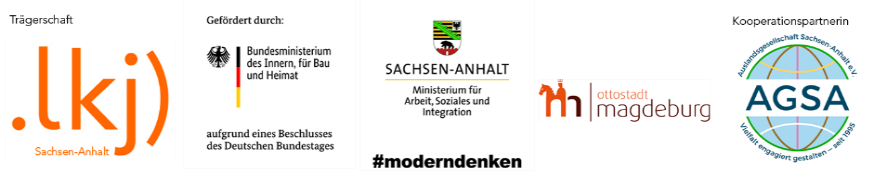 .lkj) Landesvereinigung kulturelle Kinder- und Jugendbildung Sachsen-Anhalt e. V.
Brandenburger Str. 9 | 39104 Magdeburg .lkj) Landesvereinigung kulturelle Kinder- und Jugendbildung Sachsen-Anhalt e. V.
Brandenburger Str. 9 | 39104 Magdeburg .lkj) Landesvereinigung kulturelle Kinder- und Jugendbildung Sachsen-Anhalt e. V.
Brandenburger Str. 9 | 39104 Magdeburg 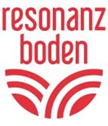 ANTRAG AUF GEWÄHRUNG EINER ZUWENDUNG FÜR EIN MIKROPROJEKT ANTRAG AUF GEWÄHRUNG EINER ZUWENDUNG FÜR EIN MIKROPROJEKT ANTRAG AUF GEWÄHRUNG EINER ZUWENDUNG FÜR EIN MIKROPROJEKT ANTRAG AUF GEWÄHRUNG EINER ZUWENDUNG FÜR EIN MIKROPROJEKT Senden Sie den Antrag per E-Mail an: resonanzboden@lkj-lsa.deSenden Sie den Antrag per E-Mail an: resonanzboden@lkj-lsa.deSenden Sie den Antrag per E-Mail an: resonanzboden@lkj-lsa.de1. ALLGEMEINE ANGABEN 1. ALLGEMEINE ANGABEN 1. ALLGEMEINE ANGABEN 1. ALLGEMEINE ANGABEN Name des Vereins/ der Initiative: Straße/ Nr.: PLZ/ Ort: Ansprechperson: Telefon:E-Mail: Website/ Facebook-Seite etc.: (falls vorhanden)Kreditinstitut: IBAN: BIC: Kontoinhaber*in: 2. ANGABEN ZUM/ ZUR ANTRAGSTELLENDEN VEREIN/ INITIATIVE2. ANGABEN ZUM/ ZUR ANTRAGSTELLENDEN VEREIN/ INITIATIVE2. ANGABEN ZUM/ ZUR ANTRAGSTELLENDEN VEREIN/ INITIATIVE2. ANGABEN ZUM/ ZUR ANTRAGSTELLENDEN VEREIN/ INITIATIVEBeschreiben Sie kurz die Arbeit und die Motivation des/der antragsstellenden Vereins/e Initiative Beschreiben Sie kurz die Arbeit und die Motivation des/der antragsstellenden Vereins/e Initiative Beschreiben Sie kurz die Arbeit und die Motivation des/der antragsstellenden Vereins/e Initiative Beschreiben Sie kurz die Arbeit und die Motivation des/der antragsstellenden Vereins/e Initiative 3. ANGABEN ZUM GEPLANTEN PROJEKT3. ANGABEN ZUM GEPLANTEN PROJEKT3. ANGABEN ZUM GEPLANTEN PROJEKT3. ANGABEN ZUM GEPLANTEN PROJEKTProjekttitel:Projekttitel:Projekttitel:Projekttitel:DurchführungszeitraumDurchführungszeitraumDurchführungszeitraumDurchführungszeitraumWann beginnt das Projekt? (erste Organisierungstreffen/Öffentlichkeitsarbeit/Verträge...)Wann beginnt das Projekt? (erste Organisierungstreffen/Öffentlichkeitsarbeit/Verträge...)Wann beginnt das Projekt? (erste Organisierungstreffen/Öffentlichkeitsarbeit/Verträge...)Wann beginnt das Projekt? (erste Organisierungstreffen/Öffentlichkeitsarbeit/Verträge...)Datum:Datum:Datum:Datum:Wann endet das Projekt? (Abrechnung fertig gestellt) Wann endet das Projekt? (Abrechnung fertig gestellt) Wann endet das Projekt? (Abrechnung fertig gestellt) Wann endet das Projekt? (Abrechnung fertig gestellt) Datum:Datum:Datum:Datum:Wann findet/ finden die Aktivitäten/Veranstaltung statt?Wann findet/ finden die Aktivitäten/Veranstaltung statt?Wann findet/ finden die Aktivitäten/Veranstaltung statt?Wann findet/ finden die Aktivitäten/Veranstaltung statt?Datum:Datum:Datum:Datum:Beschreibung des ProjektsBeschreibung des ProjektsBeschreibung des ProjektsBeschreibung des Projekts(Gerne können Sie Ihrem Antrag im Anhang eine ausführliche Projektbeschreibung beilegen)(Gerne können Sie Ihrem Antrag im Anhang eine ausführliche Projektbeschreibung beilegen)(Gerne können Sie Ihrem Antrag im Anhang eine ausführliche Projektbeschreibung beilegen)(Gerne können Sie Ihrem Antrag im Anhang eine ausführliche Projektbeschreibung beilegen)Was wollen Sie machen? Was wollen Sie machen? Was wollen Sie machen? Was wollen Sie machen? ProjektzielProjektzielProjektzielProjektzielWarum ist die geplante Aktivität wichtig? Was will Ihr/ e Verein/ Initiative mit dem Projekt konkret bewirken?Warum ist die geplante Aktivität wichtig? Was will Ihr/ e Verein/ Initiative mit dem Projekt konkret bewirken?Warum ist die geplante Aktivität wichtig? Was will Ihr/ e Verein/ Initiative mit dem Projekt konkret bewirken?Warum ist die geplante Aktivität wichtig? Was will Ihr/ e Verein/ Initiative mit dem Projekt konkret bewirken?Wie können Sie sicherstellen, dass Sie Ihre Ziele erreichen können? (erreichen von Teilnehmenden, Öffentlichkeitsarbeit, Werbung, Planung...)Wie können Sie sicherstellen, dass Sie Ihre Ziele erreichen können? (erreichen von Teilnehmenden, Öffentlichkeitsarbeit, Werbung, Planung...)Wie können Sie sicherstellen, dass Sie Ihre Ziele erreichen können? (erreichen von Teilnehmenden, Öffentlichkeitsarbeit, Werbung, Planung...)Wie können Sie sicherstellen, dass Sie Ihre Ziele erreichen können? (erreichen von Teilnehmenden, Öffentlichkeitsarbeit, Werbung, Planung...)Zielgruppe Zielgruppe Zielgruppe Zielgruppe Wie viele und welche Menschen wollen Sie erreichen? Wie viele und welche Menschen wollen Sie erreichen? Wie viele und welche Menschen wollen Sie erreichen? Wie viele und welche Menschen wollen Sie erreichen? Zeitplan Zeitplan Zeitplan Zeitplan Welche Maßnahmen/Aktivitäten wollen Sie zu welchem Zeitpunkt umsetzen? (Anzahl und Dauer der Veranstaltungen/ Aktivitäten; stichwortartig)Welche Maßnahmen/Aktivitäten wollen Sie zu welchem Zeitpunkt umsetzen? (Anzahl und Dauer der Veranstaltungen/ Aktivitäten; stichwortartig)Welche Maßnahmen/Aktivitäten wollen Sie zu welchem Zeitpunkt umsetzen? (Anzahl und Dauer der Veranstaltungen/ Aktivitäten; stichwortartig)Welche Maßnahmen/Aktivitäten wollen Sie zu welchem Zeitpunkt umsetzen? (Anzahl und Dauer der Veranstaltungen/ Aktivitäten; stichwortartig)Vorbereitungsphase: Vorbereitungsphase: Vorbereitungsphase: Vorbereitungsphase: Durchführungsphase:Durchführungsphase:Durchführungsphase:Durchführungsphase:Nachbereitungsphase: Nachbereitungsphase: Nachbereitungsphase: Nachbereitungsphase: Ehrenamtliches EngagementEhrenamtliches EngagementEhrenamtliches EngagementEhrenamtliches EngagementIn welcher Art wird in Ihrem Projekt ehrenamtliches Engagement eingebracht und in welchem Umfang? (evtl. Stundenanzahl der Tätigkeit)In welcher Art wird in Ihrem Projekt ehrenamtliches Engagement eingebracht und in welchem Umfang? (evtl. Stundenanzahl der Tätigkeit)In welcher Art wird in Ihrem Projekt ehrenamtliches Engagement eingebracht und in welchem Umfang? (evtl. Stundenanzahl der Tätigkeit)In welcher Art wird in Ihrem Projekt ehrenamtliches Engagement eingebracht und in welchem Umfang? (evtl. Stundenanzahl der Tätigkeit)Nachhaltigkeit Nachhaltigkeit Nachhaltigkeit Nachhaltigkeit Wie nachhaltig ist Ihr Projekt? Welche dauerhaften Ergebnisse können erzielt werden?Wie nachhaltig ist Ihr Projekt? Welche dauerhaften Ergebnisse können erzielt werden?Wie nachhaltig ist Ihr Projekt? Welche dauerhaften Ergebnisse können erzielt werden?Wie nachhaltig ist Ihr Projekt? Welche dauerhaften Ergebnisse können erzielt werden?KooperationenKooperationenKooperationenKooperationenGibt es Kooperationen mit anderen Vereinen/ Initiativen? Bitte benennen Sie beteiligte Partner*innen (Name der Organisationen, Ansprechperson). Gibt es Kooperationen mit anderen Vereinen/ Initiativen? Bitte benennen Sie beteiligte Partner*innen (Name der Organisationen, Ansprechperson). Gibt es Kooperationen mit anderen Vereinen/ Initiativen? Bitte benennen Sie beteiligte Partner*innen (Name der Organisationen, Ansprechperson). Gibt es Kooperationen mit anderen Vereinen/ Initiativen? Bitte benennen Sie beteiligte Partner*innen (Name der Organisationen, Ansprechperson). Beschreiben Sie kurz die Art der Zusammenarbeit. Beschreiben Sie kurz die Art der Zusammenarbeit. Beschreiben Sie kurz die Art der Zusammenarbeit. Beschreiben Sie kurz die Art der Zusammenarbeit. 4. FINANZIERUNGSPLAN4. FINANZIERUNGSPLAN4. FINANZIERUNGSPLAN4. FINANZIERUNGSPLANKOSTENPLAN (Ausgaben)FINANZPLAN (Einnahmen)KostenBetragFinanzierungBetragEigenmittel (bar)Eigenmittel (bar)Eigenarbeitsleistungen (unbar)Eigenarbeitsleistungen (unbar)1. Personalausgaben1. PersonalausgabenSonstige Fördermittel
(bitte benennen, evtl. als Anlage)HonorareAufwandsentschädigungenBeantragte Fördermittel von Resonanzboden2. Betriebsausgaben2. BetriebsausgabenMietenMietnebenkosten3. Sachausgaben3. SachausgabenVerbrauchsmaterialienVeranstaltungskostenÖffentlichkeitsarbeitFahrtkostenSonstiges Summe                      -   € Summe                      -   € Summe Eigenmittel und sonstige Fördermittel muss min. 10% der Gesamtsumme ergebenKontrolle: Prozent Eigenanteil (Eigenmittel+Eigenarbeitsleistung+andere Fördermittel) x 100/Gesamtkosten Kontrolle: Prozent Eigenanteil (Eigenmittel+Eigenarbeitsleistung+andere Fördermittel) x 100/Gesamtkosten Anhang/Erläuterung Einzelansätze Anhang/Erläuterung Einzelansätze Wofür/ für wen wird in den einzelnen Positionen Geld ausgegeben? 
Bitte kurz erläutern (z.B. Dozent*in, Raummiete…) Wofür/ für wen wird in den einzelnen Positionen Geld ausgegeben? 
Bitte kurz erläutern (z.B. Dozent*in, Raummiete…) Wofür/ für wen wird in den einzelnen Positionen Geld ausgegeben? 
Bitte kurz erläutern (z.B. Dozent*in, Raummiete…) Wofür/ für wen wird in den einzelnen Positionen Geld ausgegeben? 
Bitte kurz erläutern (z.B. Dozent*in, Raummiete…) 1. PersonalausgabenHonorareAufwandsentschädigung/enEigenarbeitsleistungen/unbar2. BetriebsausgabenMieten Mietnebenkosten3. SachausgabenVerbrauchsmaterialienVeranstaltungskostenÖffentlichkeitsarbeitFahrtkostenSonstiges SchlußbestimmungenIch versichere/ Wir versichern, die FAQs gelesen und die weiteren Anlagen zur Kenntnis genommen zu haben. Ich versichere/ Wir versichern, die FAQs gelesen und die weiteren Anlagen zur Kenntnis genommen zu haben. Ich versichere/ Wir versichern, die FAQs gelesen und die weiteren Anlagen zur Kenntnis genommen zu haben. Ich versichere/ Wir versichern, die FAQs gelesen und die weiteren Anlagen zur Kenntnis genommen zu haben. Ich versichere/ Wir versichern, dass die in diesem Antrag gemachten Angaben und Dokumente vollständig und richtig sind. Ich versichere/ Wir versichern, dass die in diesem Antrag gemachten Angaben und Dokumente vollständig und richtig sind. Ich versichere/ Wir versichern, dass die in diesem Antrag gemachten Angaben und Dokumente vollständig und richtig sind. Ich versichere/ Wir versichern, dass die in diesem Antrag gemachten Angaben und Dokumente vollständig und richtig sind. Ich versichere/ Wir versichern, dass gegen mich/ uns/ unsere Organisation keine Vergleichs-, Konkurs-, Sequestrationsverfahren bzw. kein Insolvenz- oder Vollstreckungsverfahren bevorstehen oder eröffnet sind. Ich versichere/ Wir versichern, dass gegen mich/ uns/ unsere Organisation keine Vergleichs-, Konkurs-, Sequestrationsverfahren bzw. kein Insolvenz- oder Vollstreckungsverfahren bevorstehen oder eröffnet sind. Ich versichere/ Wir versichern, dass gegen mich/ uns/ unsere Organisation keine Vergleichs-, Konkurs-, Sequestrationsverfahren bzw. kein Insolvenz- oder Vollstreckungsverfahren bevorstehen oder eröffnet sind. Ich versichere/ Wir versichern, dass gegen mich/ uns/ unsere Organisation keine Vergleichs-, Konkurs-, Sequestrationsverfahren bzw. kein Insolvenz- oder Vollstreckungsverfahren bevorstehen oder eröffnet sind. Hinweise zur DatennutzungIch bin / Wir sind damit einverstanden, dass die für die Antrags- und Projektbearbeitung notwendigen Daten erfasst und verarbeitet werden und dem Zuwendungsgeber (Bundesministerium des Inneren, Bau und Heimat und dem Bundesamt für Migration und Flüchtlinge) gegebenen Falls im Rahmen der Projektarbeit des HoR Magdeburg zur Verfügung gestellt werden können. Ich bin / Wir sind damit einverstanden, dass die für die Antrags- und Projektbearbeitung notwendigen Daten erfasst und verarbeitet werden und dem Zuwendungsgeber (Bundesministerium des Inneren, Bau und Heimat und dem Bundesamt für Migration und Flüchtlinge) gegebenen Falls im Rahmen der Projektarbeit des HoR Magdeburg zur Verfügung gestellt werden können. Ich bin / Wir sind damit einverstanden, dass die für die Antrags- und Projektbearbeitung notwendigen Daten erfasst und verarbeitet werden und dem Zuwendungsgeber (Bundesministerium des Inneren, Bau und Heimat und dem Bundesamt für Migration und Flüchtlinge) gegebenen Falls im Rahmen der Projektarbeit des HoR Magdeburg zur Verfügung gestellt werden können. Ich bin / Wir sind damit einverstanden, dass die für die Antrags- und Projektbearbeitung notwendigen Daten erfasst und verarbeitet werden und dem Zuwendungsgeber (Bundesministerium des Inneren, Bau und Heimat und dem Bundesamt für Migration und Flüchtlinge) gegebenen Falls im Rahmen der Projektarbeit des HoR Magdeburg zur Verfügung gestellt werden können. Die Datenschutzbestimmungen des Projektes Resonanzboden//House of Resources Magdeburg  unter https://resonanzboden.global/datenschutzerklarung/ habe ich/haben wir zur Kenntnis genommen.Die Datenschutzbestimmungen des Projektes Resonanzboden//House of Resources Magdeburg  unter https://resonanzboden.global/datenschutzerklarung/ habe ich/haben wir zur Kenntnis genommen.Die Datenschutzbestimmungen des Projektes Resonanzboden//House of Resources Magdeburg  unter https://resonanzboden.global/datenschutzerklarung/ habe ich/haben wir zur Kenntnis genommen.Die Datenschutzbestimmungen des Projektes Resonanzboden//House of Resources Magdeburg  unter https://resonanzboden.global/datenschutzerklarung/ habe ich/haben wir zur Kenntnis genommen.Datum / Ort Unterschrift vertretungsberechtigte Person/en Unterschrift vertretungsberechtigte Person/en 